www.ieiw or ld.com Features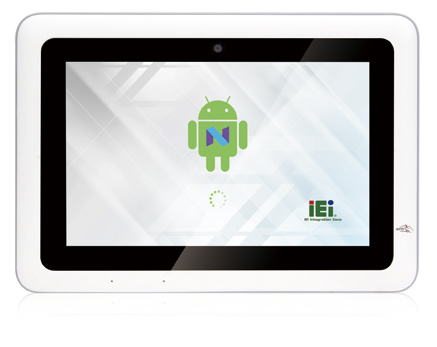 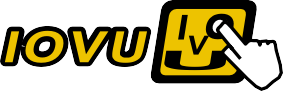 10.1” 1280x800 LCDProject Capacitive Touch ScreenCPU: Rockchip RK3399 (Dual-core Cortex-A72 up to 1.8GHz + Quad-core Cortex-A53 up to 1.5GHz)OS: Android 7.1Boot Flash: 16GB eMMC Nand FlashRAM: 2GB LPDDR3Specifications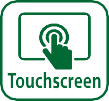 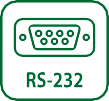 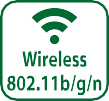 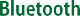 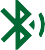 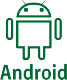 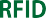 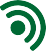 * When both DC-in and PoE are connected to the device, the connection with higher voltage will be the main power source.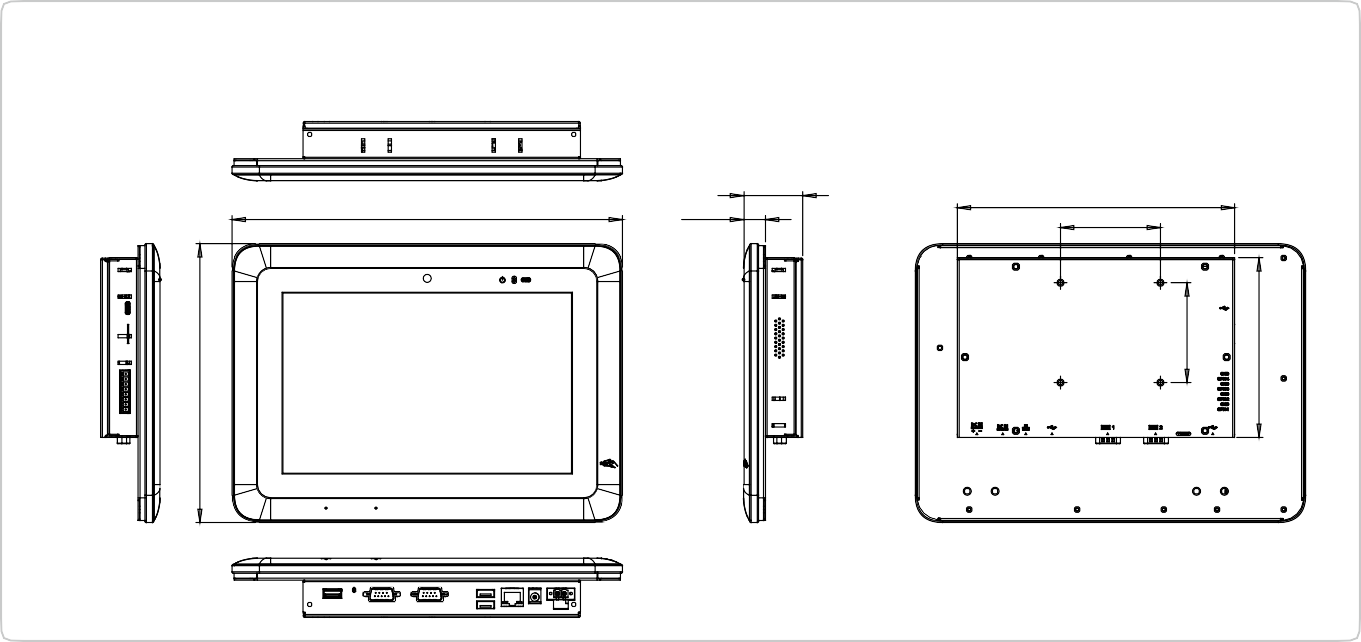 www.ieiw or ld.com 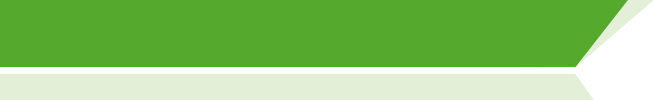 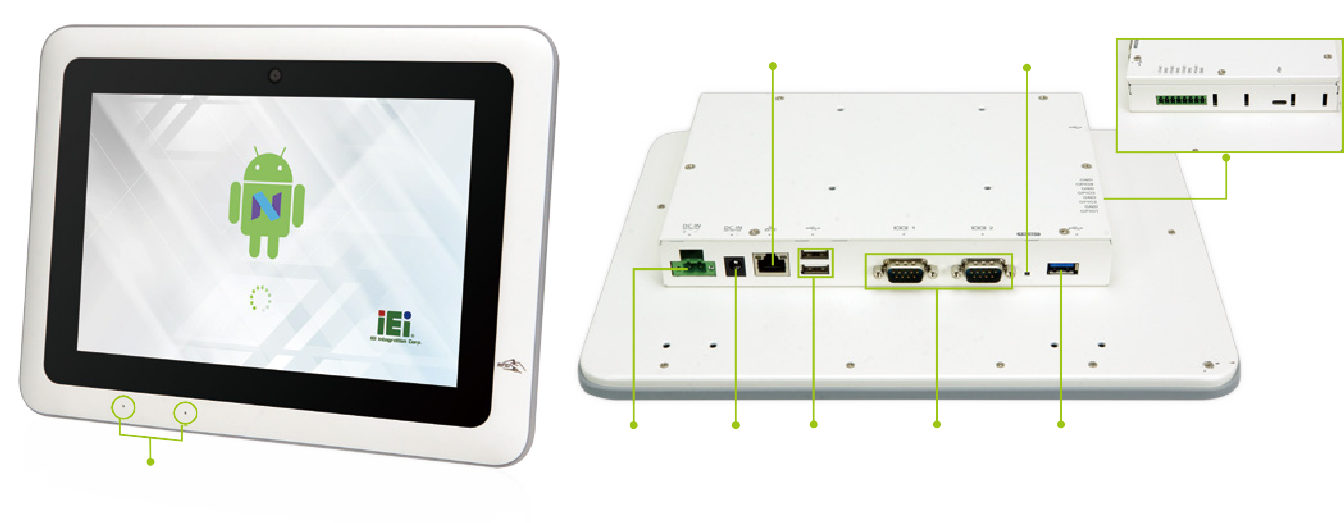 Ordering InformationPacking ListOptionswww.ieiw or ld.com 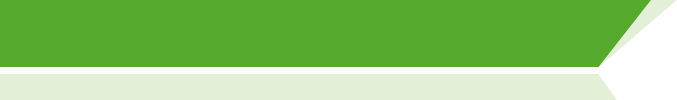 IOVU-210AD-RK39Mother Board2W Speaker Wi-Fi AntennasIO Board5 Megapixels Camera NFC ModuleLCDDigital MicrophoneDIO 4bit2 x USB2.0 RS-232 RS-232/422/485Terminal Block DC InputUSB 3.1 Gen 1DC JackReset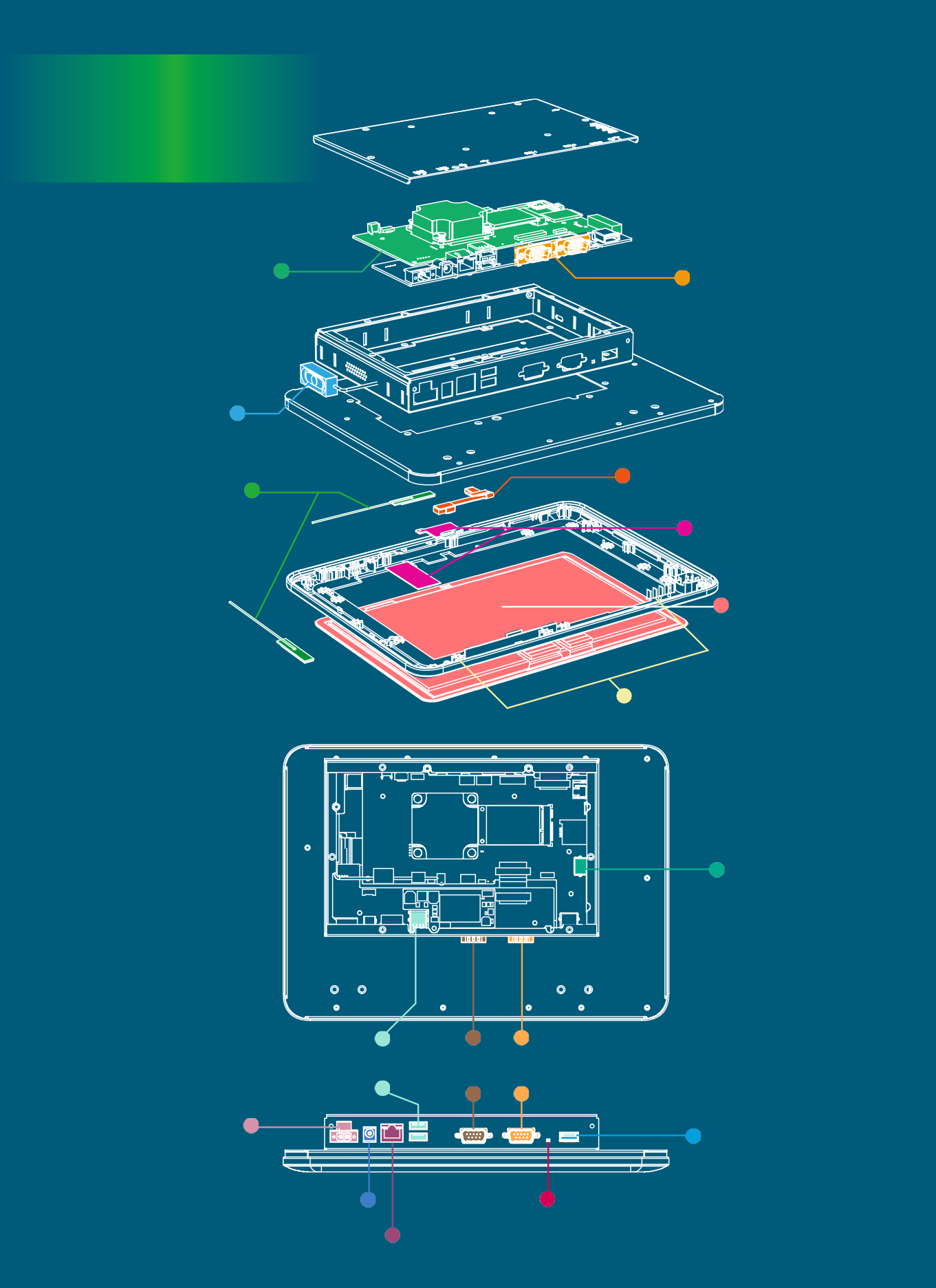 RJ45 GbE LAN with PoE(PD)ModelModelIOVU-210AD-RK39ChassisColorWhiteChassisDimensions (WxHxD) (mm)293 x 209.5 x 44.5ChassisSystem FanFanlessChassisChassis ConstructionPC + ABS plastic front, Metal rearDisplaySize10.1"DisplayResolution800(RGB) x 1280DisplayBrightness (cd/m²)250 cd/m² (typ.)DisplayContrast Ratio800:1(typ.)DisplayPixel Pitch (mm)0.0564(H) x 0.1692(V)DisplayViewing Angle (H/V)85/85/85/85 Deg.DisplayTouchscreenProject CapacitiveMotherboardCPURockchip RK3399 (Dual-core Cortex-A72 up to 1.8GHz + Quad-core Cortex-A53 up to 1.5GHz)MotherboardSystem Memory2GB LPDDR3-1866StorageSD Card1 x Micro SD slot (Internal)StorageFlash16GB eMMC NAND FLASHCommunicationWLAN802.11 a/b/g/n/acCommunicationBluetoothBluetooth V4.1CommunicationRFID13.56 MHz ISO4443 A/B, read-write capable, ISO 14443A (MIFARE), ISO 14443B (FeliCa)I/O InterfacesCOM port1 x RS-232 (DB-9)1 x RS-232/422/485 (DB-9)I/O InterfacesGPIO4 bit (2 in, 2 out)I/O InterfacesEthernet1 x GbE RJ45 by RTL8211E w/ PoEI/O InterfacesUSB 3.1 Gen 11 x USB 3.1 Gen 1 (5Gb/s) Type A1 x USB 3.1 Gen 1 (5Gb/s) Type C OTGI/O InterfacesUSB 2.02 x USB 2.0 Type A2 x USB 2.0 pin header (internal)MultimediaAudio1 x Speaker (2 W) , 2 x Digital Mic inMultimediaCameraFront 5-megapixel (CMOS)LED Indicator & ButtonIndicator1 x Power, 1 x BT, 1 x Wi-FiLED Indicator & ButtonButton1 x Reset ButtonPowerPower InputDC 9 V~30 V* DC input: φ2.5/5.5mm DC Jack or Terminal block* PoE: IEEE 802.3 at standard (Power Device)PowerPower Consumption12V @ 1.2AReliabilityMountingVESA Mount 75mm x 75mmReliabilityOperating Temperature-10°C ~ 50°C with air flowReliabilityStorage Temperature-20°C ~ 60°CReliabilityHumidity10% ~ 90%, non-condensingReliabilityWeight (Net)1.84 kgReliabilitySafety/EMCCE/FCC Class A compliantOSSupported OSAndroid 7.1OSWatch dog timerYesPart No.DescriptionIOVU-210AD-RK39-R10-TW10.1” TFT-LCD; Rockchip 3399 Processor, 2GB LPDDR3 , 16GB eMMC Flash, WiFi/BT, IEEE 802.3at for POE, phone jack, 4xGPIO, Android 7.1, NFC, TW reg, ROHSIOVU-210AD-RK39-R10-CN10.1” TFT-LCD; Rockchip 3399 Processor, 2GB LPDDR3 , 16GB eMMC Flash, WiFi/BT, IEEE 802.3at for POE, phone jack, 4xGPIO, Android 7.1, NFC, CN reg, ROHSIOVU-210AD-RK39-R10-EU10.1” TFT-LCD; Rockchip 3399 Processor, 2GB LPDDR3 , 16GB eMMC Flash, WiFi/BT, IEEE 802.3at for POE, phone jack, 4xGPIO, Android 7.1, NFC, EU reg, ROHSIOVU-210AD-RK39-R10-US10.1” TFT-LCD; Rockchip 3399 Processor, 2GB LPDDR3 , 16GB eMMC Flash, WiFi/BT, IEEE 802.3at for POE, phone jack, 4xGPIO, Android 7.1, NFC, US reg, ROHSItemPart No.DescriptionPower Adapter63040-010060-120-RSVin:90~264VAC;60W;Φ2.5/Φ5.5/lockARMARM-11-RSFlat Panel Monitor ARMStandSTAND-A12-RSLCD MONITOR/PPC STANDWall Mount KitAFLWK-19BMonitor Wall mounting kit with lock